EVALUASI PEMBELAJARANKomponen penilaian :Kehadiran = 10 %Tugas = 30 %UTS = 30 %UAS = 30 %Jakarta, 1 September 2018Mengetahui,										Ketua Program Studi,								Dosen Pengampu,Lily Widjaja, SKM, MM								Lily Widjaja, SKM, MM						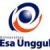 RENCANA PEMBELAJARAN SEMESTER GANJIL 2018/2019RENCANA PEMBELAJARAN SEMESTER GANJIL 2018/2019RENCANA PEMBELAJARAN SEMESTER GANJIL 2018/2019RENCANA PEMBELAJARAN SEMESTER GANJIL 2018/2019RENCANA PEMBELAJARAN SEMESTER GANJIL 2018/2019RENCANA PEMBELAJARAN SEMESTER GANJIL 2018/2019RENCANA PEMBELAJARAN SEMESTER GANJIL 2018/2019RENCANA PEMBELAJARAN SEMESTER GANJIL 2018/2019RENCANA PEMBELAJARAN SEMESTER GANJIL 2018/2019PROGRAM STUDI MANAJEMEN INFORMASI KESEHATAN FAKULTAS ILMU-ILMU KESEHATANPROGRAM STUDI MANAJEMEN INFORMASI KESEHATAN FAKULTAS ILMU-ILMU KESEHATANPROGRAM STUDI MANAJEMEN INFORMASI KESEHATAN FAKULTAS ILMU-ILMU KESEHATANPROGRAM STUDI MANAJEMEN INFORMASI KESEHATAN FAKULTAS ILMU-ILMU KESEHATANPROGRAM STUDI MANAJEMEN INFORMASI KESEHATAN FAKULTAS ILMU-ILMU KESEHATANPROGRAM STUDI MANAJEMEN INFORMASI KESEHATAN FAKULTAS ILMU-ILMU KESEHATANPROGRAM STUDI MANAJEMEN INFORMASI KESEHATAN FAKULTAS ILMU-ILMU KESEHATANPROGRAM STUDI MANAJEMEN INFORMASI KESEHATAN FAKULTAS ILMU-ILMU KESEHATANPROGRAM STUDI MANAJEMEN INFORMASI KESEHATAN FAKULTAS ILMU-ILMU KESEHATANUNIVERSITAS ESA UNGGULUNIVERSITAS ESA UNGGULUNIVERSITAS ESA UNGGULUNIVERSITAS ESA UNGGULUNIVERSITAS ESA UNGGULUNIVERSITAS ESA UNGGULUNIVERSITAS ESA UNGGULUNIVERSITAS ESA UNGGULUNIVERSITAS ESA UNGGULMata kuliahMata kuliahMata kuliah:Dasar-dasar ManajemenDasar-dasar ManajemenDasar-dasar ManajemenKode MKKode MK:KES 109Mata kuliah prasyaratMata kuliah prasyaratMata kuliah prasyarat:---Bobot MKBobot MK:3 SKSDosen PengampuDosen PengampuDosen Pengampu:LILY WIDJAJA, SKM., MM.; Laela Indawati, Sst.MIK.,MKM,; Wiwik Viatiningsih, SKM, MARSLILY WIDJAJA, SKM., MM.; Laela Indawati, Sst.MIK.,MKM,; Wiwik Viatiningsih, SKM, MARSLILY WIDJAJA, SKM., MM.; Laela Indawati, Sst.MIK.,MKM,; Wiwik Viatiningsih, SKM, MARSKode DosenKode Dosen:5196Alokasi WaktuAlokasi WaktuAlokasi Waktu:Tatap muka 14 x 150 menit, tidak ada praktikTatap muka 14 x 150 menit, tidak ada praktikTatap muka 14 x 150 menit, tidak ada praktikTatap muka 14 x 150 menit, tidak ada praktikTatap muka 14 x 150 menit, tidak ada praktikTatap muka 14 x 150 menit, tidak ada praktikTatap muka 14 x 150 menit, tidak ada praktikCapaian PembelajaranCapaian PembelajaranCapaian Pembelajaran:Mengetahui konsep dasar organisasi dalam pelayanan kesehatanMengetahui fungsi manajemen dalam pelayanan kesehatanMengetahui konsep dasar organisasi dalam pelayanan kesehatanMengetahui fungsi manajemen dalam pelayanan kesehatanMengetahui konsep dasar organisasi dalam pelayanan kesehatanMengetahui fungsi manajemen dalam pelayanan kesehatanMengetahui konsep dasar organisasi dalam pelayanan kesehatanMengetahui fungsi manajemen dalam pelayanan kesehatanMengetahui konsep dasar organisasi dalam pelayanan kesehatanMengetahui fungsi manajemen dalam pelayanan kesehatanMengetahui konsep dasar organisasi dalam pelayanan kesehatanMengetahui fungsi manajemen dalam pelayanan kesehatanMengetahui konsep dasar organisasi dalam pelayanan kesehatanMengetahui fungsi manajemen dalam pelayanan kesehatanSESIKEMAMPUANAKHIRKEMAMPUANAKHIRMATERI PEMBELAJARANMATERI PEMBELAJARANBENTUK PEMBELAJARANSUMBER PEMBELAJARANSUMBER PEMBELAJARANINDIKATORPENILAIANINDIKATORPENILAIANINDIKATORPENILAIAN1Mahasiswa mampu menguraikan tentang konsep Dasar Organisasi: Definisi, Fungsi, dan Unsur OrganisasiMahasiswa mampu menguraikan tentang konsep Dasar Organisasi: Definisi, Fungsi, dan Unsur OrganisasiKonsep Dasar Organisasi Konsep Dasar Organisasi Metoda contextual instructionMedia : kelas, komputer, LCD, whiteboard,webAmirullah dan Rindyah Hanafi, Pengantar Manajemen, Edisi pertama, Cetakan pertama, Graha Ilmu, Yogyakarta, 2002James A. F. Stoner dan R. Edward Freeman, Manajemen, Jilid 1 dan 2, Intermedia, JakartaRobbins Stephen P., Judge Timothy A., (2011), Organizational Behavior Fourteen Edition. Pearson Education, Inc., Publishing as Prentice Hall, New Jersey, USA.M. A. Mukhyi, Pengantar Manajemen Umum, Gunadarma, Jakarta, 1995 Soedjadi, Fx., Analisis Manajemen Modern, Kerangka pikir dan beberapa pokok aplikasi, Gunung Agung, Jakarta, 1997 Sondang P. Siagian MPA, Fungsi-fungsi manajemen, Bumi aksara, Jakarta, 1996Amirullah dan Rindyah Hanafi, Pengantar Manajemen, Edisi pertama, Cetakan pertama, Graha Ilmu, Yogyakarta, 2002James A. F. Stoner dan R. Edward Freeman, Manajemen, Jilid 1 dan 2, Intermedia, JakartaRobbins Stephen P., Judge Timothy A., (2011), Organizational Behavior Fourteen Edition. Pearson Education, Inc., Publishing as Prentice Hall, New Jersey, USA.M. A. Mukhyi, Pengantar Manajemen Umum, Gunadarma, Jakarta, 1995 Soedjadi, Fx., Analisis Manajemen Modern, Kerangka pikir dan beberapa pokok aplikasi, Gunung Agung, Jakarta, 1997 Sondang P. Siagian MPA, Fungsi-fungsi manajemen, Bumi aksara, Jakarta, 1996Mampu menguraikan tentang konsep Dasar Organisasi: Definisi, Fungsi, dan Unsur OrganisasiMampu menguraikan tentang konsep Dasar Organisasi: Definisi, Fungsi, dan Unsur OrganisasiMampu menguraikan tentang konsep Dasar Organisasi: Definisi, Fungsi, dan Unsur Organisasi2Mahasiswa mampu menguraikan pengertian manajemen secara umum, manajemen dalam kesehatan, dan unsur manajemen kesehatanMahasiswa mampu menguraikan pengertian manajemen secara umum, manajemen dalam kesehatan, dan unsur manajemen kesehatanPengantar Manajemen KesehatanPengantar Manajemen KesehatanMetoda contextual instructionMedia : kelas, komputer, LCD, whiteboard,webAmirullah dan Rindyah Hanafi, Pengantar Manajemen, Edisi pertama, Cetakan pertama, Graha Ilmu, Yogyakarta, 2002James A. F. Stoner dan R. Edward Freeman, Manajemen, Jilid 1 dan 2, Intermedia, JakartaRobbins Stephen P., Judge Timothy A., (2011), Organizational Behavior Fourteen Edition. Pearson Education, Inc., Publishing as Prentice Hall, New Jersey, USA.M. A. Mukhyi, Pengantar Manajemen Umum, Gunadarma, Jakarta, 1995 Soedjadi, Fx., Analisis Manajemen Modern, Kerangka pikir dan beberapa pokok aplikasi, Gunung Agung, Jakarta, 1997 Sondang P. Siagian MPA, Fungsi-fungsi manajemen, Bumi aksara, Jakarta, 1996Amirullah dan Rindyah Hanafi, Pengantar Manajemen, Edisi pertama, Cetakan pertama, Graha Ilmu, Yogyakarta, 2002James A. F. Stoner dan R. Edward Freeman, Manajemen, Jilid 1 dan 2, Intermedia, JakartaRobbins Stephen P., Judge Timothy A., (2011), Organizational Behavior Fourteen Edition. Pearson Education, Inc., Publishing as Prentice Hall, New Jersey, USA.M. A. Mukhyi, Pengantar Manajemen Umum, Gunadarma, Jakarta, 1995 Soedjadi, Fx., Analisis Manajemen Modern, Kerangka pikir dan beberapa pokok aplikasi, Gunung Agung, Jakarta, 1997 Sondang P. Siagian MPA, Fungsi-fungsi manajemen, Bumi aksara, Jakarta, 1996Mampu menguraikan pengertian manajemen secara umum, manajemen dalam kesehatan, dan unsur manajemen kesehatanMampu menguraikan pengertian manajemen secara umum, manajemen dalam kesehatan, dan unsur manajemen kesehatanMampu menguraikan pengertian manajemen secara umum, manajemen dalam kesehatan, dan unsur manajemen kesehatan3Mahasiswa mampu menguraikan definisi dan ruang lingkup dalam PlanningMahasiswa mampu menguraikan definisi dan ruang lingkup dalam PlanningFungsi Manajemen : PlanningFungsi Manajemen : PlanningMetoda contextual instructionMedia : kelas, komputer, LCD, whiteboard,webAmirullah dan Rindyah Hanafi, Pengantar Manajemen, Edisi pertama, Cetakan pertama, Graha Ilmu, Yogyakarta, 2002James A. F. Stoner dan R. Edward Freeman, Manajemen, Jilid 1 dan 2, Intermedia, JakartaRobbins Stephen P., Judge Timothy A., (2011), Organizational Behavior Fourteen Edition. Pearson Education, Inc., Publishing as Prentice Hall, New Jersey, USA.M. A. Mukhyi, Pengantar Manajemen Umum, Gunadarma, Jakarta, 1995 Soedjadi, Fx., Analisis Manajemen Modern, Kerangka pikir dan beberapa pokok aplikasi, Gunung Agung, Jakarta, 1997 Sondang P. Siagian MPA, Fungsi-fungsi manajemen, Bumi aksara, Jakarta, 1996Amirullah dan Rindyah Hanafi, Pengantar Manajemen, Edisi pertama, Cetakan pertama, Graha Ilmu, Yogyakarta, 2002James A. F. Stoner dan R. Edward Freeman, Manajemen, Jilid 1 dan 2, Intermedia, JakartaRobbins Stephen P., Judge Timothy A., (2011), Organizational Behavior Fourteen Edition. Pearson Education, Inc., Publishing as Prentice Hall, New Jersey, USA.M. A. Mukhyi, Pengantar Manajemen Umum, Gunadarma, Jakarta, 1995 Soedjadi, Fx., Analisis Manajemen Modern, Kerangka pikir dan beberapa pokok aplikasi, Gunung Agung, Jakarta, 1997 Sondang P. Siagian MPA, Fungsi-fungsi manajemen, Bumi aksara, Jakarta, 1996Mampu menguraikan definisi dan ruang lingkup dalam PlanningMampu menguraikan definisi dan ruang lingkup dalam PlanningMampu menguraikan definisi dan ruang lingkup dalam Planning4Mahasiswa mampu menguraikan definisi dan ruang lingkup dalam OrganizingMahasiswa mampu menguraikan definisi dan ruang lingkup dalam OrganizingFungsi Manajemen : OrganizingFungsi Manajemen : OrganizingMetoda contextual instructionMedia : kelas, komputer, LCD, whiteboard,webAmirullah dan Rindyah Hanafi, Pengantar Manajemen, Edisi pertama, Cetakan pertama, Graha Ilmu, Yogyakarta, 2002James A. F. Stoner dan R. Edward Freeman, Manajemen, Jilid 1 dan 2, Intermedia, JakartaRobbins Stephen P., Judge Timothy A., (2011), Organizational Behavior Fourteen Edition. Pearson Education, Inc., Publishing as Prentice Hall, New Jersey, USA.M. A. Mukhyi, Pengantar Manajemen Umum, Gunadarma, Jakarta, 1995 Soedjadi, Fx., Analisis Manajemen Modern, Kerangka pikir dan beberapa pokok aplikasi, Gunung Agung, Jakarta, 1997 Sondang P. Siagian MPA, Fungsi-fungsi manajemen, Bumi aksara, Jakarta, 1996Amirullah dan Rindyah Hanafi, Pengantar Manajemen, Edisi pertama, Cetakan pertama, Graha Ilmu, Yogyakarta, 2002James A. F. Stoner dan R. Edward Freeman, Manajemen, Jilid 1 dan 2, Intermedia, JakartaRobbins Stephen P., Judge Timothy A., (2011), Organizational Behavior Fourteen Edition. Pearson Education, Inc., Publishing as Prentice Hall, New Jersey, USA.M. A. Mukhyi, Pengantar Manajemen Umum, Gunadarma, Jakarta, 1995 Soedjadi, Fx., Analisis Manajemen Modern, Kerangka pikir dan beberapa pokok aplikasi, Gunung Agung, Jakarta, 1997 Sondang P. Siagian MPA, Fungsi-fungsi manajemen, Bumi aksara, Jakarta, 1996Mampu menguraikan definisi dan ruang lingkup dalam OrganizingMampu menguraikan definisi dan ruang lingkup dalam OrganizingMampu menguraikan definisi dan ruang lingkup dalam Organizing5Mahasiswa mampu menguraikan definisi dan ruang lingkup dalam ActuatingMahasiswa mampu menguraikan definisi dan ruang lingkup dalam ActuatingFungsi Manajemen : ActuatingFungsi Manajemen : ActuatingMetoda contextual instructionMedia : kelas, komputer, LCD, whiteboard,webAmirullah dan Rindyah Hanafi, Pengantar Manajemen, Edisi pertama, Cetakan pertama, Graha Ilmu, Yogyakarta, 2002James A. F. Stoner dan R. Edward Freeman, Manajemen, Jilid 1 dan 2, Intermedia, JakartaRobbins Stephen P., Judge Timothy A., (2011), Organizational Behavior Fourteen Edition. Pearson Education, Inc., Publishing as Prentice Hall, New Jersey, USA.M. A. Mukhyi, Pengantar Manajemen Umum, Gunadarma, Jakarta, 1995 Soedjadi, Fx., Analisis Manajemen Modern, Kerangka pikir dan beberapa pokok aplikasi, Gunung Agung, Jakarta, 1997 Sondang P. Siagian MPA, Fungsi-fungsi manajemen, Bumi aksara, Jakarta, 1996Amirullah dan Rindyah Hanafi, Pengantar Manajemen, Edisi pertama, Cetakan pertama, Graha Ilmu, Yogyakarta, 2002James A. F. Stoner dan R. Edward Freeman, Manajemen, Jilid 1 dan 2, Intermedia, JakartaRobbins Stephen P., Judge Timothy A., (2011), Organizational Behavior Fourteen Edition. Pearson Education, Inc., Publishing as Prentice Hall, New Jersey, USA.M. A. Mukhyi, Pengantar Manajemen Umum, Gunadarma, Jakarta, 1995 Soedjadi, Fx., Analisis Manajemen Modern, Kerangka pikir dan beberapa pokok aplikasi, Gunung Agung, Jakarta, 1997 Sondang P. Siagian MPA, Fungsi-fungsi manajemen, Bumi aksara, Jakarta, 1996Mampu menguraikan definisi dan ruang lingkup dalam ActuatingMampu menguraikan definisi dan ruang lingkup dalam ActuatingMampu menguraikan definisi dan ruang lingkup dalam Actuating6Mahasiswa mampu menguraikan definisi dan ruang lingkup dalam ControllingMahasiswa mampu menguraikan definisi dan ruang lingkup dalam ControllingFungsi Manajemen : ControllingFungsi Manajemen : ControllingMetoda contextual instructionMedia : kelas, komputer, LCD, whiteboard,webAmirullah dan Rindyah Hanafi, Pengantar Manajemen, Edisi pertama, Cetakan pertama, Graha Ilmu, Yogyakarta, 2002James A. F. Stoner dan R. Edward Freeman, Manajemen, Jilid 1 dan 2, Intermedia, JakartaRobbins Stephen P., Judge Timothy A., (2011), Organizational Behavior Fourteen Edition. Pearson Education, Inc., Publishing as Prentice Hall, New Jersey, USA.M. A. Mukhyi, Pengantar Manajemen Umum, Gunadarma, Jakarta, 1995 Soedjadi, Fx., Analisis Manajemen Modern, Kerangka pikir dan beberapa pokok aplikasi, Gunung Agung, Jakarta, 1997 Sondang P. Siagian MPA, Fungsi-fungsi manajemen, Bumi aksara, Jakarta, 1996Amirullah dan Rindyah Hanafi, Pengantar Manajemen, Edisi pertama, Cetakan pertama, Graha Ilmu, Yogyakarta, 2002James A. F. Stoner dan R. Edward Freeman, Manajemen, Jilid 1 dan 2, Intermedia, JakartaRobbins Stephen P., Judge Timothy A., (2011), Organizational Behavior Fourteen Edition. Pearson Education, Inc., Publishing as Prentice Hall, New Jersey, USA.M. A. Mukhyi, Pengantar Manajemen Umum, Gunadarma, Jakarta, 1995 Soedjadi, Fx., Analisis Manajemen Modern, Kerangka pikir dan beberapa pokok aplikasi, Gunung Agung, Jakarta, 1997 Sondang P. Siagian MPA, Fungsi-fungsi manajemen, Bumi aksara, Jakarta, 1996Mampu menguraikan definisi dan ruang lingkup dalam ControllingMampu menguraikan definisi dan ruang lingkup dalam ControllingMampu menguraikan definisi dan ruang lingkup dalam Controlling7Mahasiswa mampu menguraikan definisi, fungsi, dan tipe kepemimpinanMahasiswa mampu menguraikan definisi, fungsi, dan tipe kepemimpinanKepemimpinanKepemimpinanMetoda contextual instructionMedia : kelas, komputer, LCD, whiteboard,webAmirullah dan Rindyah Hanafi, Pengantar Manajemen, Edisi pertama, Cetakan pertama, Graha Ilmu, Yogyakarta, 2002James A. F. Stoner dan R. Edward Freeman, Manajemen, Jilid 1 dan 2, Intermedia, JakartaRobbins Stephen P., Judge Timothy A., (2011), Organizational Behavior Fourteen Edition. Pearson Education, Inc., Publishing as Prentice Hall, New Jersey, USA.M. A. Mukhyi, Pengantar Manajemen Umum, Gunadarma, Jakarta, 1995 Soedjadi, Fx., Analisis Manajemen Modern, Kerangka pikir dan beberapa pokok aplikasi, Gunung Agung, Jakarta, 1997 Sondang P. Siagian MPA, Fungsi-fungsi manajemen, Bumi aksara, Jakarta, 1996Amirullah dan Rindyah Hanafi, Pengantar Manajemen, Edisi pertama, Cetakan pertama, Graha Ilmu, Yogyakarta, 2002James A. F. Stoner dan R. Edward Freeman, Manajemen, Jilid 1 dan 2, Intermedia, JakartaRobbins Stephen P., Judge Timothy A., (2011), Organizational Behavior Fourteen Edition. Pearson Education, Inc., Publishing as Prentice Hall, New Jersey, USA.M. A. Mukhyi, Pengantar Manajemen Umum, Gunadarma, Jakarta, 1995 Soedjadi, Fx., Analisis Manajemen Modern, Kerangka pikir dan beberapa pokok aplikasi, Gunung Agung, Jakarta, 1997 Sondang P. Siagian MPA, Fungsi-fungsi manajemen, Bumi aksara, Jakarta, 1996Mampu menguraikan definisi, fungsi, dan tipe kepemimpinanMampu menguraikan definisi, fungsi, dan tipe kepemimpinanMampu menguraikan definisi, fungsi, dan tipe kepemimpinan8Mahasiswa mampu menguraikan definisi pemecahan masalah, definisi pengambilan keputusan, proses pengambilan keputusan, dan tingkat-tingkat keputusanMahasiswa mampu menguraikan definisi pemecahan masalah, definisi pengambilan keputusan, proses pengambilan keputusan, dan tingkat-tingkat keputusanPemecahan masalah dan pengambilan keputusanPemecahan masalah dan pengambilan keputusanMetoda contextual instructionMedia : kelas, komputer, LCD, whiteboard,webAmirullah dan Rindyah Hanafi, Pengantar Manajemen, Edisi pertama, Cetakan pertama, Graha Ilmu, Yogyakarta, 2002James A. F. Stoner dan R. Edward Freeman, Manajemen, Jilid 1 dan 2, Intermedia, JakartaRobbins Stephen P., Judge Timothy A., (2011), Organizational Behavior Fourteen Edition. Pearson Education, Inc., Publishing as Prentice Hall, New Jersey, USA.M. A. Mukhyi, Pengantar Manajemen Umum, Gunadarma, Jakarta, 1995 Soedjadi, Fx., Analisis Manajemen Modern, Kerangka pikir dan beberapa pokok aplikasi, Gunung Agung, Jakarta, 1997 Sondang P. Siagian MPA, Fungsi-fungsi manajemen, Bumi aksara, Jakarta, 1996Amirullah dan Rindyah Hanafi, Pengantar Manajemen, Edisi pertama, Cetakan pertama, Graha Ilmu, Yogyakarta, 2002James A. F. Stoner dan R. Edward Freeman, Manajemen, Jilid 1 dan 2, Intermedia, JakartaRobbins Stephen P., Judge Timothy A., (2011), Organizational Behavior Fourteen Edition. Pearson Education, Inc., Publishing as Prentice Hall, New Jersey, USA.M. A. Mukhyi, Pengantar Manajemen Umum, Gunadarma, Jakarta, 1995 Soedjadi, Fx., Analisis Manajemen Modern, Kerangka pikir dan beberapa pokok aplikasi, Gunung Agung, Jakarta, 1997 Sondang P. Siagian MPA, Fungsi-fungsi manajemen, Bumi aksara, Jakarta, 1996Mampu menguraikan definisi pemecahan masalah, definisi pengambilan keputusan, proses pengambilan keputusan, dan tingkat-tingkat keputusanMampu menguraikan definisi pemecahan masalah, definisi pengambilan keputusan, proses pengambilan keputusan, dan tingkat-tingkat keputusanMampu menguraikan definisi pemecahan masalah, definisi pengambilan keputusan, proses pengambilan keputusan, dan tingkat-tingkat keputusan9Mahasiswa mampu menguraikan definisi pembagian kerja, definisi struktur organisasi, tingkatan pembagian kerja dalam struktur organisasiMahasiswa mampu menguraikan definisi pembagian kerja, definisi struktur organisasi, tingkatan pembagian kerja dalam struktur organisasiPembagian kerja dan struktur organisasiPembagian kerja dan struktur organisasiMetoda contextual instructionMedia : kelas, komputer, LCD, whiteboard,webAmirullah dan Rindyah Hanafi, Pengantar Manajemen, Edisi pertama, Cetakan pertama, Graha Ilmu, Yogyakarta, 2002James A. F. Stoner dan R. Edward Freeman, Manajemen, Jilid 1 dan 2, Intermedia, JakartaRobbins Stephen P., Judge Timothy A., (2011), Organizational Behavior Fourteen Edition. Pearson Education, Inc., Publishing as Prentice Hall, New Jersey, USA.M. A. Mukhyi, Pengantar Manajemen Umum, Gunadarma, Jakarta, 1995 Soedjadi, Fx., Analisis Manajemen Modern, Kerangka pikir dan beberapa pokok aplikasi, Gunung Agung, Jakarta, 1997 Sondang P. Siagian MPA, Fungsi-fungsi manajemen, Bumi aksara, Jakarta, 1996Amirullah dan Rindyah Hanafi, Pengantar Manajemen, Edisi pertama, Cetakan pertama, Graha Ilmu, Yogyakarta, 2002James A. F. Stoner dan R. Edward Freeman, Manajemen, Jilid 1 dan 2, Intermedia, JakartaRobbins Stephen P., Judge Timothy A., (2011), Organizational Behavior Fourteen Edition. Pearson Education, Inc., Publishing as Prentice Hall, New Jersey, USA.M. A. Mukhyi, Pengantar Manajemen Umum, Gunadarma, Jakarta, 1995 Soedjadi, Fx., Analisis Manajemen Modern, Kerangka pikir dan beberapa pokok aplikasi, Gunung Agung, Jakarta, 1997 Sondang P. Siagian MPA, Fungsi-fungsi manajemen, Bumi aksara, Jakarta, 1996Mampu menguraikan definisi pembagian kerja, definisi struktur organisasi, tingkatan pembagian kerja dalam struktur organisasiMampu menguraikan definisi pembagian kerja, definisi struktur organisasi, tingkatan pembagian kerja dalam struktur organisasiMampu menguraikan definisi pembagian kerja, definisi struktur organisasi, tingkatan pembagian kerja dalam struktur organisasi10Mahasiswa mampu menguraikan definisi, tujuan, dan jenis-jenis motivasiMahasiswa mampu menguraikan definisi, tujuan, dan jenis-jenis motivasiMotivasiMotivasiMetoda contextual instructionMedia : kelas, komputer, LCD, whiteboard,webAmirullah dan Rindyah Hanafi, Pengantar Manajemen, Edisi pertama, Cetakan pertama, Graha Ilmu, Yogyakarta, 2002James A. F. Stoner dan R. Edward Freeman, Manajemen, Jilid 1 dan 2, Intermedia, JakartaRobbins Stephen P., Judge Timothy A., (2011), Organizational Behavior Fourteen Edition. Pearson Education, Inc., Publishing as Prentice Hall, New Jersey, USA.M. A. Mukhyi, Pengantar Manajemen Umum, Gunadarma, Jakarta, 1995 Soedjadi, Fx., Analisis Manajemen Modern, Kerangka pikir dan beberapa pokok aplikasi, Gunung Agung, Jakarta, 1997 Sondang P. Siagian MPA, Fungsi-fungsi manajemen, Bumi aksara, Jakarta, 1996Amirullah dan Rindyah Hanafi, Pengantar Manajemen, Edisi pertama, Cetakan pertama, Graha Ilmu, Yogyakarta, 2002James A. F. Stoner dan R. Edward Freeman, Manajemen, Jilid 1 dan 2, Intermedia, JakartaRobbins Stephen P., Judge Timothy A., (2011), Organizational Behavior Fourteen Edition. Pearson Education, Inc., Publishing as Prentice Hall, New Jersey, USA.M. A. Mukhyi, Pengantar Manajemen Umum, Gunadarma, Jakarta, 1995 Soedjadi, Fx., Analisis Manajemen Modern, Kerangka pikir dan beberapa pokok aplikasi, Gunung Agung, Jakarta, 1997 Sondang P. Siagian MPA, Fungsi-fungsi manajemen, Bumi aksara, Jakarta, 1996Mampu menguraikan definisi, tujuan, dan jenis-jenis motivasiMampu menguraikan definisi, tujuan, dan jenis-jenis motivasiMampu menguraikan definisi, tujuan, dan jenis-jenis motivasi11Mahasiswa mampu menguraikan definisi, proses terbentuknya, dan faktor yang mempengaruhi persepsiMahasiswa mampu menguraikan definisi, proses terbentuknya, dan faktor yang mempengaruhi persepsiPersepsiPersepsiMetoda contextual instructionMedia : kelas, komputer, LCD, whiteboard,webAmirullah dan Rindyah Hanafi, Pengantar Manajemen, Edisi pertama, Cetakan pertama, Graha Ilmu, Yogyakarta, 2002James A. F. Stoner dan R. Edward Freeman, Manajemen, Jilid 1 dan 2, Intermedia, JakartaRobbins Stephen P., Judge Timothy A., (2011), Organizational Behavior Fourteen Edition. Pearson Education, Inc., Publishing as Prentice Hall, New Jersey, USA.M. A. Mukhyi, Pengantar Manajemen Umum, Gunadarma, Jakarta, 1995 Soedjadi, Fx., Analisis Manajemen Modern, Kerangka pikir dan beberapa pokok aplikasi, Gunung Agung, Jakarta, 1997 Sondang P. Siagian MPA, Fungsi-fungsi manajemen, Bumi aksara, Jakarta, 1996Amirullah dan Rindyah Hanafi, Pengantar Manajemen, Edisi pertama, Cetakan pertama, Graha Ilmu, Yogyakarta, 2002James A. F. Stoner dan R. Edward Freeman, Manajemen, Jilid 1 dan 2, Intermedia, JakartaRobbins Stephen P., Judge Timothy A., (2011), Organizational Behavior Fourteen Edition. Pearson Education, Inc., Publishing as Prentice Hall, New Jersey, USA.M. A. Mukhyi, Pengantar Manajemen Umum, Gunadarma, Jakarta, 1995 Soedjadi, Fx., Analisis Manajemen Modern, Kerangka pikir dan beberapa pokok aplikasi, Gunung Agung, Jakarta, 1997 Sondang P. Siagian MPA, Fungsi-fungsi manajemen, Bumi aksara, Jakarta, 1996Mampu menguraikan definisi, proses terbentuknya, dan faktor yang mempengaruhi persepsiMampu menguraikan definisi, proses terbentuknya, dan faktor yang mempengaruhi persepsiMampu menguraikan definisi, proses terbentuknya, dan faktor yang mempengaruhi persepsi12Mahasiswa mampu menguraikan definisi, tujuan, fungsi, dan syarat-syarat terbentuknya komunikasiMahasiswa mampu menguraikan definisi, tujuan, fungsi, dan syarat-syarat terbentuknya komunikasiKomunikasiKomunikasiMetoda contextual instructionMedia : kelas, komputer, LCD, whiteboard,webAmirullah dan Rindyah Hanafi, Pengantar Manajemen, Edisi pertama, Cetakan pertama, Graha Ilmu, Yogyakarta, 2002James A. F. Stoner dan R. Edward Freeman, Manajemen, Jilid 1 dan 2, Intermedia, JakartaRobbins Stephen P., Judge Timothy A., (2011), Organizational Behavior Fourteen Edition. Pearson Education, Inc., Publishing as Prentice Hall, New Jersey, USA.M. A. Mukhyi, Pengantar Manajemen Umum, Gunadarma, Jakarta, 1995 Soedjadi, Fx., Analisis Manajemen Modern, Kerangka pikir dan beberapa pokok aplikasi, Gunung Agung, Jakarta, 1997 Sondang P. Siagian MPA, Fungsi-fungsi manajemen, Bumi aksara, Jakarta, 1996Amirullah dan Rindyah Hanafi, Pengantar Manajemen, Edisi pertama, Cetakan pertama, Graha Ilmu, Yogyakarta, 2002James A. F. Stoner dan R. Edward Freeman, Manajemen, Jilid 1 dan 2, Intermedia, JakartaRobbins Stephen P., Judge Timothy A., (2011), Organizational Behavior Fourteen Edition. Pearson Education, Inc., Publishing as Prentice Hall, New Jersey, USA.M. A. Mukhyi, Pengantar Manajemen Umum, Gunadarma, Jakarta, 1995 Soedjadi, Fx., Analisis Manajemen Modern, Kerangka pikir dan beberapa pokok aplikasi, Gunung Agung, Jakarta, 1997 Sondang P. Siagian MPA, Fungsi-fungsi manajemen, Bumi aksara, Jakarta, 1996Mampu menguraikan definisi, tujuan, fungsi, dan syarat-syarat terbentuknya komunikasiMampu menguraikan definisi, tujuan, fungsi, dan syarat-syarat terbentuknya komunikasiMampu menguraikan definisi, tujuan, fungsi, dan syarat-syarat terbentuknya komunikasi13Mahasiswa mampu menguraikan definisi dinamika konflik, jenis-jenis konflik, dan strategi penanganan konflikMahasiswa mampu menguraikan definisi dinamika konflik, jenis-jenis konflik, dan strategi penanganan konflikDinamika konflik dalam OrganisasiDinamika konflik dalam OrganisasiMetoda contextual instructionMedia : kelas, komputer, LCD, whiteboard,webAmirullah dan Rindyah Hanafi, Pengantar Manajemen, Edisi pertama, Cetakan pertama, Graha Ilmu, Yogyakarta, 2002James A. F. Stoner dan R. Edward Freeman, Manajemen, Jilid 1 dan 2, Intermedia, JakartaRobbins Stephen P., Judge Timothy A., (2011), Organizational Behavior Fourteen Edition. Pearson Education, Inc., Publishing as Prentice Hall, New Jersey, USA.M. A. Mukhyi, Pengantar Manajemen Umum, Gunadarma, Jakarta, 1995 Soedjadi, Fx., Analisis Manajemen Modern, Kerangka pikir dan beberapa pokok aplikasi, Gunung Agung, Jakarta, 1997 Sondang P. Siagian MPA, Fungsi-fungsi manajemen, Bumi aksara, Jakarta, 1996Amirullah dan Rindyah Hanafi, Pengantar Manajemen, Edisi pertama, Cetakan pertama, Graha Ilmu, Yogyakarta, 2002James A. F. Stoner dan R. Edward Freeman, Manajemen, Jilid 1 dan 2, Intermedia, JakartaRobbins Stephen P., Judge Timothy A., (2011), Organizational Behavior Fourteen Edition. Pearson Education, Inc., Publishing as Prentice Hall, New Jersey, USA.M. A. Mukhyi, Pengantar Manajemen Umum, Gunadarma, Jakarta, 1995 Soedjadi, Fx., Analisis Manajemen Modern, Kerangka pikir dan beberapa pokok aplikasi, Gunung Agung, Jakarta, 1997 Sondang P. Siagian MPA, Fungsi-fungsi manajemen, Bumi aksara, Jakarta, 1996Mampu menguraikan definisi dinamika konflik, jenis-jenis konflik, dan strategi penanganan konflikMampu menguraikan definisi dinamika konflik, jenis-jenis konflik, dan strategi penanganan konflikMampu menguraikan definisi dinamika konflik, jenis-jenis konflik, dan strategi penanganan konflik14Mahasiswa mampu menguraikan definisi pengendalian, proses pengendalian, dan karakteristik pengendalian yang efektifMahasiswa mampu menguraikan definisi pengendalian, proses pengendalian, dan karakteristik pengendalian yang efektifPeran dan teknik pengendalian dalam manajemenPeran dan teknik pengendalian dalam manajemenMetoda contextual instructionMedia : kelas, komputer, LCD, whiteboard,webAmirullah dan Rindyah Hanafi, Pengantar Manajemen, Edisi pertama, Cetakan pertama, Graha Ilmu, Yogyakarta, 2002James A. F. Stoner dan R. Edward Freeman, Manajemen, Jilid 1 dan 2, Intermedia, JakartaRobbins Stephen P., Judge Timothy A., (2011), Organizational Behavior Fourteen Edition. Pearson Education, Inc., Publishing as Prentice Hall, New Jersey, USA.M. A. Mukhyi, Pengantar Manajemen Umum, Gunadarma, Jakarta, 1995 Soedjadi, Fx., Analisis Manajemen Modern, Kerangka pikir dan beberapa pokok aplikasi, Gunung Agung, Jakarta, 1997 Sondang P. Siagian MPA, Fungsi-fungsi manajemen, Bumi aksara, Jakarta, 1996Amirullah dan Rindyah Hanafi, Pengantar Manajemen, Edisi pertama, Cetakan pertama, Graha Ilmu, Yogyakarta, 2002James A. F. Stoner dan R. Edward Freeman, Manajemen, Jilid 1 dan 2, Intermedia, JakartaRobbins Stephen P., Judge Timothy A., (2011), Organizational Behavior Fourteen Edition. Pearson Education, Inc., Publishing as Prentice Hall, New Jersey, USA.M. A. Mukhyi, Pengantar Manajemen Umum, Gunadarma, Jakarta, 1995 Soedjadi, Fx., Analisis Manajemen Modern, Kerangka pikir dan beberapa pokok aplikasi, Gunung Agung, Jakarta, 1997 Sondang P. Siagian MPA, Fungsi-fungsi manajemen, Bumi aksara, Jakarta, 1996Mampu menguraikan definisi pengendalian, proses pengendalian, dan karakteristik pengendalian yang efektifMampu menguraikan definisi pengendalian, proses pengendalian, dan karakteristik pengendalian yang efektifMampu menguraikan definisi pengendalian, proses pengendalian, dan karakteristik pengendalian yang efektifSESIPROSE-DURBEN-TUKSEKOR > 77 ( A / A-)SEKOR  > 65(B- / B / B+ )SEKOR >60(C / C+ )SEKOR > 45( D )SEKOR < 45( E )BOBOT1Post Test Ujian Tertulis (UTS) Mampu menguraikan tentang konsep Dasar Organisasi: Definisi, Fungsi, dan Unsur OrganisasiMampu menguraikan tentang konsep Dasar Organisasi: Definisi dan Fungsi, OrganisasiMampu menguraikan tentang konsep Dasar Organisasi: Definisi atau Fungsi OrganisasiMampu menguraikan secara singkattentang konsep Dasar OrganisasiTidak mampu menguraikan tentang konsep Dasar Organisasi: Definisi, Fungsi, dan Unsur Organisasi5%2Post Test Ujian Tertulis (UTS) Mampu menguraikan pengertian manajemen secara umum, manajemen dalam kesehatan, dan unsur manajemen kesehatanMampu menguraikan pengertian manajemen secara umum dan manajemen dalam kesehatanMampu menguraikan pengertian manajemen secara umum atau manajemen dalam kesehatanMampu menyebutkan pengertian manajemen secara umum atau manajemen dalam kesehatanTidak mampu menguraikan pengertian manajemen secara umum, manajemen dalam kesehatan, dan unsur manajemen kesehatan5%3Post Test Ujian Tertulis (UTS) Mampu menguraikan definisi dan ruang lingkup dalam PlanningMampu menguraikan definisi atau ruang lingkup dalam PlanningMampu membahas definisi dan ruang lingkup dalam PlanningMampu menyebutkan definisi dan ruang lingkup dalam PlanningTidak ampu menguraikan definisi dan ruang lingkup dalam Planning5%4Post Test Ujian Tertulis (UTS) Mampu menguraikan definisi dan ruang lingkup dalam OrganizingMampu menguraikan definisi atau ruang lingkup dalam OrganizingMampu membahas definisi dan ruang lingkup dalam OrganizingMampu menyebutkan definisi dan ruang lingkup dalam OrganizingTidak ampu menguraikan definisi dan ruang lingkup dalam Organizing10%5Post Test Ujian Tertulis (UTS) Mampu menguraikan definisi dan ruang lingkup dalam ActuatingMampu menguraikan definisi atau ruang lingkup dalam ActuatingMampu membahas definisi dan ruang lingkup dalam ActuatingMampu menyebutkan definisi dan ruang lingkup dalam ActuatingTidak ampu menguraikan definisi dan ruang lingkup dalam Actuating10%6Post Test Ujian Tertulis (UTS) Mampu menguraikan definisi dan ruang lingkup dalam ControllingMampu menguraikan definisi atau ruang lingkup dalam ControllingMampu membahas definisi dan ruang lingkup dalam ControllingMampu menyebutkan definisi dan ruang lingkup dalam ControllingTidak ampu menguraikan definisi dan ruang lingkup dalam Controlling10%7Post Test Ujian Tertulis (UAS) Mampu menguraikan definisi, fungsi, dan tipe kepemimpinanMampu menguraikan definisi dan fungsi tipe kepemimpinanMampu menguraikan definisi atau fungsi kepemimpinanMampu menyebutkan definisi kepemimpinanTidak mampu menguraikan definisi, fungsi, dan tipe kepemimpinan5%8Post Test Ujian Tertulis (UAS) Mampu menguraikan definisi pemecahan masalah, definisi pengambilan keputusan, proses pengambilan keputusan, dan tingkat-tingkat keputusanMampu menguraikan definisi pemecahan masalah, definisi pengambilan keputusan, proses pengambilan keputusanMampu menguraikan definisi pemecahan masalah, definisi pengambilan keputusanMampu menguraikan definisi pemecahan masalah, Tidak mampu menguraikan definisi pemecahan masalah, definisi pengambilan keputusan, proses pengambilan keputusan, dan tingkat-tingkat keputusan5%9Post Test Ujian Tertulis (UAS) Mampu menguraikan definisi pembagian kerja, definisi struktur organisasi, tingkatan pembagian kerja dalam struktur organisasiMampu menguraikan definisi pembagian kerja, definisi struktur organisasiMampu menguraikan definisi pembagian kerja atau definisi struktur organisasiMampu menyebutkan definisi pembagian kerjaTidak mampu menguraikan definisi pembagian kerja, definisi struktur organisasi, tingkatan pembagian kerja dalam struktur organisasi5%10Post Test Ujian Tertulis (UAS) Mampu menguraikan definisi, tujuan, dan jenis-jenis motivasiMampu menguraikan definisi, tujuan motivasiMampu menguraikan definisi, tujuan, atau jenis-jenis motivasiMampu menyebutkan definisi motivasiTidak mampu menguraikan definisi, tujuan, dan jenis-jenis motivasi5%11Post Test Ujian Tertulis (UAS) Mampu menguraikan definisi, proses terbentuknya, dan faktor yang mempengaruhi persepsiMampu menguraikan definisi, proses terbentuknya, dan faktor yang mempengaruhi persepsiMampu menguraikan definisi, proses terbentuknya, dan faktor yang mempengaruhi persepsiMampu menguraikan definisi, proses terbentuknya, dan faktor yang mempengaruhi persepsiMampu menguraikan definisi, proses terbentuknya, dan faktor yang mempengaruhi persepsi5%12Post Test Ujian Tertulis (UAS) Mampu menguraikan definisi, tujuan, fungsi, dan syarat-syarat terbentuknya komunikasiMampu menguraikan definisi, tujuan, fungsi, dan syarat-syarat terbentuknya komunikasiMampu menguraikan definisi, tujuan, fungsi, dan syarat-syarat terbentuknya komunikasiMampu menguraikan definisi, tujuan, fungsi, dan syarat-syarat terbentuknya komunikasiMampu menguraikan definisi, tujuan, fungsi, dan syarat-syarat terbentuknya komunikasi10%13Post Test Studi Kasus (Tugas)Mampu menguraikan definisi dinamika konflik, jenis-jenis konflik, dan strategi penanganan konflikMampu menguraikan definisi dinamika konflik, jenis-jenis konflik, dan strategi penanganan konflikMampu menguraikan definisi dinamika konflik, jenis-jenis konflik, dan strategi penanganan konflikMampu menguraikan definisi dinamika konflik, jenis-jenis konflik, dan strategi penanganan konflikMampu menguraikan definisi dinamika konflik, jenis-jenis konflik, dan strategi penanganan konflik5%14Post Test Studi Kasus (Tugas)Mampu menguraikan definisi pengendalian, proses pengendalian, dan karakteristik pengendalian yang efektifMampu menguraikan definisi pengendalian, proses pengendalian, dan karakteristik pengendalian yang efektifMampu menguraikan definisi pengendalian, proses pengendalian, dan karakteristik pengendalian yang efektifMampu menguraikan definisi pengendalian, proses pengendalian, dan karakteristik pengendalian yang efektifMampu menguraikan definisi pengendalian, proses pengendalian, dan karakteristik pengendalian yang efektif5%